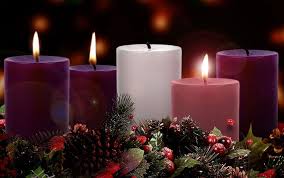 Nuachtlitir 06-12-2018TRÉIMSHE NA hAIDBHINTE | Advent Ciallaíonn an focal Béarla “Advent” go bhfuil duine nó rud nó ócáid éigin ag teacht. Bíonn ceithre Dhomhnach i dtréimhse na hAidbhinte (ní bhaineann sé le seachtainí) agus bímid ag ullmhú chun ceiliúradh a dhéanamh ar bhreith Íosa.‘Sé an chéad Domhnach san Aidbhint tús na bliana don EaglaisFleasc na hAidbhinteSeasann an ciorcal do Dhia, gan tús ná deireadh lena ghrá, lena thrócaireLéiríonn na duilleoga síorghlasa go mbíonn athnuachan, go bhfuil an bheatha shíoraí i ndán dúinnNa CoinnleSeasann na coinnle don tréimhse feithimh sin. Baineann an dath corcra le ríogacht agus baineann sé le haithreachas agus le troscadh. Bíonn an coinneal deireanach bán agus seasann sé don leanbh Íosa gan smál, gan mháchail, a tháning chun peacaí an Domhain a ghlanadh.Coinneal an Dóchais  			Tugtar coinneal na tairngreachta ar an gcoinneal seo freisinCoinneal na Síochána			Tugtar coinneal Beithile nó Coinneal an Ullmhúcháin ar an gcoinneal seo freisinCoinneal na Lúcháire			Tugtar coinneal an Aoire ar an gcoinneal seo freisinCoinneal an Ghrá			Tugtar coinneal na nAingeal ar an gcoinneal seo freisinCoinneal Bán do bhreith Íosa		Tugtar coinneal an Chríost ar an gcoinneal seo freisinThe word Advent means that someone, something or some occasion is “coming”. There are four Sundays in Advent (not weeks) and we prepare to celebrate the birth of Jesus. The first Sunday of Advent is also the beginning of the Christian Church’s year.Advent WreathThe circle represents God, and the eternity of His love and mercy, without beginning or end. The evergreen leaves represent renewal and that eternal life awaits us.The CandlesThe candles represent this period of waiting. The colour purple is long associated with royalty but also with reconciliation and fasting. The last white candle represents the Child Jesus, pure and without blemish who came to wash away the sins of the world.    The Candle of HOPE 				Also known as the Prophecy Candle The Candle of PEACE				Also known as the Bethlehem Candle or the Preparation CandleThe Candle of JOY 					Also known as the Shepherd’s CandleThe Candle of LOVE					Also known as the Angel’s CandleThe White Candle for the birth of Jesus 			Also known as the Christ Candle Lacáistí ar Chúrsaí Gaeilge | Discounted Irish CoursesA bhuíochas le Cumann na dTuismitheoirí, beidh lascaine 10% ar fáil do phobal na scoile ar phraghas chúrsa an earraigh 2019 le Gaelchultúr. Chun an lascaine speisialta seo a fháil, bain úsáid as an gcód ‘lusanchromchinn2019’ agus tú ag clárú ar líne. Tá tuilleadh eolais faoi na cúrsaí ar fáil anseo: http://gaelchultur.com/ga/cursai.aspx?idc=96Thanks to the work of our Cumann na dTuismitheoirí, there will be a 10% discount on the Spring courses for members of the school community with Gaelchultúr in 2019. To avail of this special discount, use the code, lusanchromchinn2019, when you register. There is more information about the courses on http://gaelchultur.com/ga/cursai.aspx?idc=96Aifreann na Comaoineach | Communion MassesBeidh aifreann do phaistí Rang a Dó an Satharn agus an Domhnach seo i Séipéal Bhríde, i mBaile Bhlainséir. Chuaigh nóta abhaile faoi. Tá sé tábhachtach go bhfreastlaíonn siad ar cheann de na hAifrinn seo mar chuid den ullmhúchán do ghlacadh na Sacraiminte níos déanaí sa scoilbhliain. There will be a mass for children from Rang a Dó this Saturday and Sunday in St. Brigid’s Chrch in Blanchardstown. A note went home about it. It is important that the children attend one of these masses as part of the preparation for receivng the sacrament later in the school year.  Cumann na dTuismitheoiríTá Cumann na dTuismitheoirí thar a bheith buíoch de gach éinne a chabhraigh leo Aonach na Nollag den chéad scoth a reáchtáil an Domhnach seo caite. Bhí níos mó daoine ná riamh páirteach ann agus ag cabhrú ar an lá agus d’éirigh go hiontach leis an lá dá bharr. Rinneadh thart ar €4600 agus bainfear úsáid as an airgead sin chun cur le hoideachas na bpáistí sa scoil. Táimid ar fad an-bhuíoch freisin de na daoine/comhlachtaí sin a dheonaigh duaiseanna nó earraí agus seirbhísí eile. Do na daoine sin a d’ordaigh iad, beidh na féilirí ar fáil le bailiú ag na Seónna Nollag – dóibh siúd nár réamhordaigh, beidh méid teoranta le ceannach freisin.Cumann na dTuismitheoirí are really grateful to everyone who helped to run an absolutely top class Aonach na Nollag last Sunday. There were record numbers of people involved, in the run-up and, on the day itself. This ensured that everything ran really smoothly. Somewhere in the region of €4600 was raised which will go to enhance the education of the children in the school. We are also all very grateful to the people/companies who donated prizes and other services or goods.For those who ordered them , the calendars will be available for collection at the Christmas Shows – for those who didn’t pre-order there will be a limited amount for sale also.🌟 🎄 👼 COMÓRTAS EALAÍNE/TÓGÁLA NA NOLLAG 👼 🎄 🌟 Christmas Art/Construction CompetitionMar scoil Chaitliceach, bímid ag ceiliúradh na Nollag agus ag iarraidh luachanna na Nollag a dhaingniú sna páistí (grá, carthanacht, síocháin, teaghlach/comhluadar). Chun cabhrú linn é sin a bhaint amach beidh comórtas againn! NÍ CHAITHFIDH éinne é a dhéanamh ach ba bhealach deas é le díriú isteach mar theaghlach ar scéal na Nollag - tá a fhios ag an saol go mbíonn an iomarca béime ar rudaí eile. Déanfar é seo go hiomlán sa bhaile, beidh cead ag daoine fásta cabhrú leis na páistí ach is obair na bpáistí atá ag teastáil uainn! Beidh duais don bhuaiteoir i ngach rang.Rang a hAon go Rang a SéBeidh macasamhail 3T den stábla i mBeithil le déanamh. Níor cheart dó a bheith níos mó ná 40cm x 30cm x 30cm. Is féidir aon ábhar a úsáid (clárchairt/lego/adhmad). Níl cead aon leictreachas (soilse/cadhnraí) a úsáid. Naíonáin Shóisearacha agus Naíonáin ShinsearachaPictiúr a dhéanamh den stábla i mBeithil, ní níos mó ná leathanach A3. Beidh péint, criáin, éadach nó meán ar bith eile go breá. Caithfidh na saothair a bheith istigh linn roimh dheireadh an lae ar an Aoine 14 Nollaig.As a Catholic school, we always celebrate Christmas and try to reinforce the values of Christmas in the children (love, charity, peace, family/company). To help us achieve this we will have a competition! IT IS NOT COMPULSORY but it would be a nice way to focus in as a family on the story of Christmas - we all know that too much emphasis can be placed on other things. This will be done at home, adults may help the children but it is really the children's work we want to see! There will be a prize for the winner in each class.  Rang a hAon go Rang a SéDesign and build a 3D model of the stable in Bethlehem. It is not to be any bigger than 40cm x 30cm x 30cm. Any materials can be used (cardboard/lego/wood). No electricity (lights/batteries) to be used.Naíonáin Shóisearacha agus Naíonáin ShinsearachaMake a picture of the stable in Bethlehem, no bigger than an A3 page. Paint, crayons, fabric or any other medium are all perfect.All works must be in school by the end of the day on Friday 14 December.Dátaí don Dialann |Dates for the Diary08/09-12-2018             Aifreann do Rang na Comaoineach| Mass for Communion class                                                                      Séipéal Bhríde 14-12-2018                           Seó na Nollag do na hArdranganna| Senior Classes Christmas Show                                                           Halla 12:0019-12-2018                             Seó na Nollag do na Bunranganna| Junior Classes Christmas Show                                                           Halla 12:0021-12-2018			                    Dúnadh na Scoile| School Closes                                                                       Páistí abhaile ar 12:0007-01-2019 			                Athoscailt na Scoile|School Re-opens			                   01-03-2019 			                                 Cóineartú | Confirmation			                   Séipéal Bhríde 11:00 25-05-2019                                                    An Chéad Chomaoineach | First Communion                                                                    Séipéal Bhríde 12:00Sábháil Airgead Don Scoil| Save Money For The School  Dá mb’fhearr leat an nuachtlitir seo a fháil i bhfoim leictreonach amháin, ar Aladdin, cuir téacs nó r-phost chun na scoile le do thoil. Sábhálfaidh sé seo airgead agus am agus beidh sé níos fearr don timpeallacht!If you would prefer to receive this newslater in electronic form only, on Aladdin, please text or email the school. This will save time and money and will also be better for the environment!  